Little Heath Sixth Form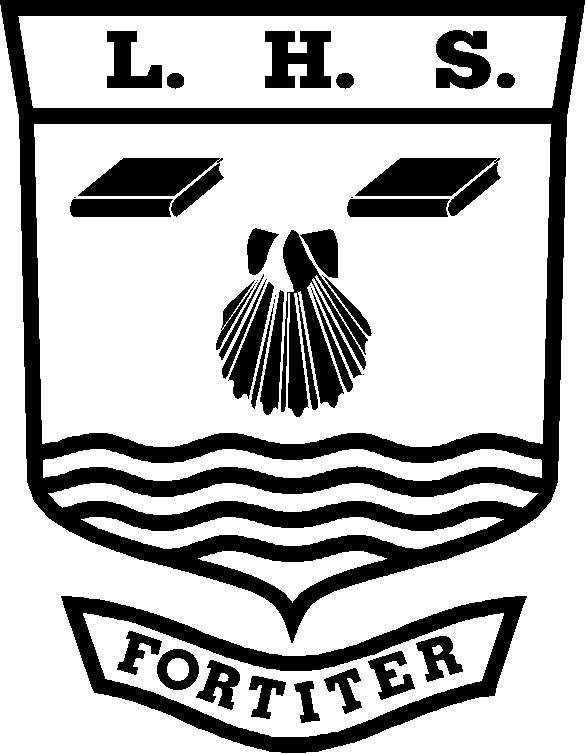 (Subject) Personal Learning ChecklistStudent Name:   ……………………….…………………………………..………KEY:  Red = with difficulty     Amber = not sure    Green = yesGrade tracking:Note: You should discuss this checklist regularly with your subject teacher/mentorUnit Name:England under ElizabethUnit Code:OCR F961/01 British History Period Studies  (Option A Medieval and Early Modern 1035 – 1642)Minimum Target Grade:Aspirational Target Grade:GCSE Re-Cap (Skills and Knowledge)RedAmberGreenIdentifying points/themes/ideas and planning answers based on theseSupporting ideas with evidence Explaining ideas Reaching judgements/conclusions/your opinionMaking links between reasons/factorsComparing the importance of different reasons/factorsCommunicating your ideas clearly and with confidence (RWC)Study/Independent Skills  RedAmberGreenTo address this before the exam I will:-The ability to read and note effectivelyThe confidence to ask as well as to answer questionsExam Skills  RedAmberGreenTo address this before the exam I will:-Selecting and using specific, detailed and relevant evidence to support your pointsExplaining ideas – interacting with the evidence you have deployed – what does it show in relation to your point?Make links between factorsWeigh up the relative importance of different factorsUSE links to argue about relative importanceEvaluate arguments Reach supported judgementsBe able to work out what questions are actually asking of youCommunicate effectively with accurate spelling and grammar and show confidence in using subject specific terminologyKnowledge  KQ1: What problems faced Elizabeth I in 1558?RedAmberGreenTo address this before the exam I will:-The Mid-Tudor Crisis and the problems inherited by ElizabethReligion at the start of the reign (including the 1558 Religious Settlement)Foreign affairs at the start of the reign (including France, Spain and Scotland)Finance at the start of the reignGender and Elizabeth’s personality as monarchGovernment at the start of the reign (including the composition of the Privy Council)Knowledge  KQ2: What was the importance of the Court and minister in government?RedAmberGreenTo address this before the exam I will:-The role of the CourtThe role of the Privy CouncilThe role of ministersFaction and patronageThe role of the monarch in government The decline of government from 1588Knowledge  KQ3: How far did the nature and role of Parliament change?RedAmberGreenTo address this before the exam I will:-The role of the House of Commons and the House of LordsConflict and cooperation over religionConflict and cooperation over financeConflict and cooperation over parliamentary privilegeConflict and cooperation over successionMethods used by Elizabeth to control ParliamentKnowledge  KQ4: How successfully did Elizabeth I deal with the issue of succession?RedAmberGreenTo address this before the exam I will:-Marriage as a domestic issue/impact on relations with the Privy Council and ParliamentThe impact of marriage on foreign affairsMary Queen of Scots as a domestic issue/impact on relations with the Privy Council and ParliamentThe impact of Mary Queen of Scots on foreign affairsThe successor as a domestic and a foreign issueThe Cult of Gloriana – Elizabeth as Virgin QueenKnowledge  KQ5: How successfully did Elizabeth I handle financial and economic affairs?RedAmberGreenTo address this before the exam I will:-Inflation Sources of crown incomeCrown expenditureParliamentary subsidies Financial administrationThe Monopolies CrisisThe urban economyThe rural economyOverseas tradeKnowledge  KQ6: How far did the popularity and effectiveness of Elizabeth I’s government decline after 1588?RedAmberGreenTo address this before the exam I will:-War with SpainRebellion in IrelandThe Monopolies Crisis/problems with Parliament at the end of the reign/the defence of the royal prerogativeSocial and economic problems at the end of the reignProblems in the Privy Council at the end of the reign (including Essex’s rebellion)Elizabeth’s image and popularity at the end of the reignGradeDateGradeDateGradeDateGradeDateGradeDateGradeDate